ARE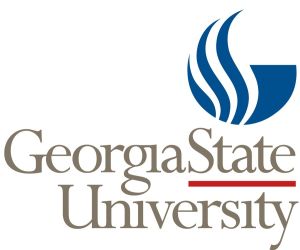 YOu interested in behavioral Research?Georgia State University’s CHILD RESEARCH GROUP is currently creating a confidential database of families interested in participating in behavioral research studies. 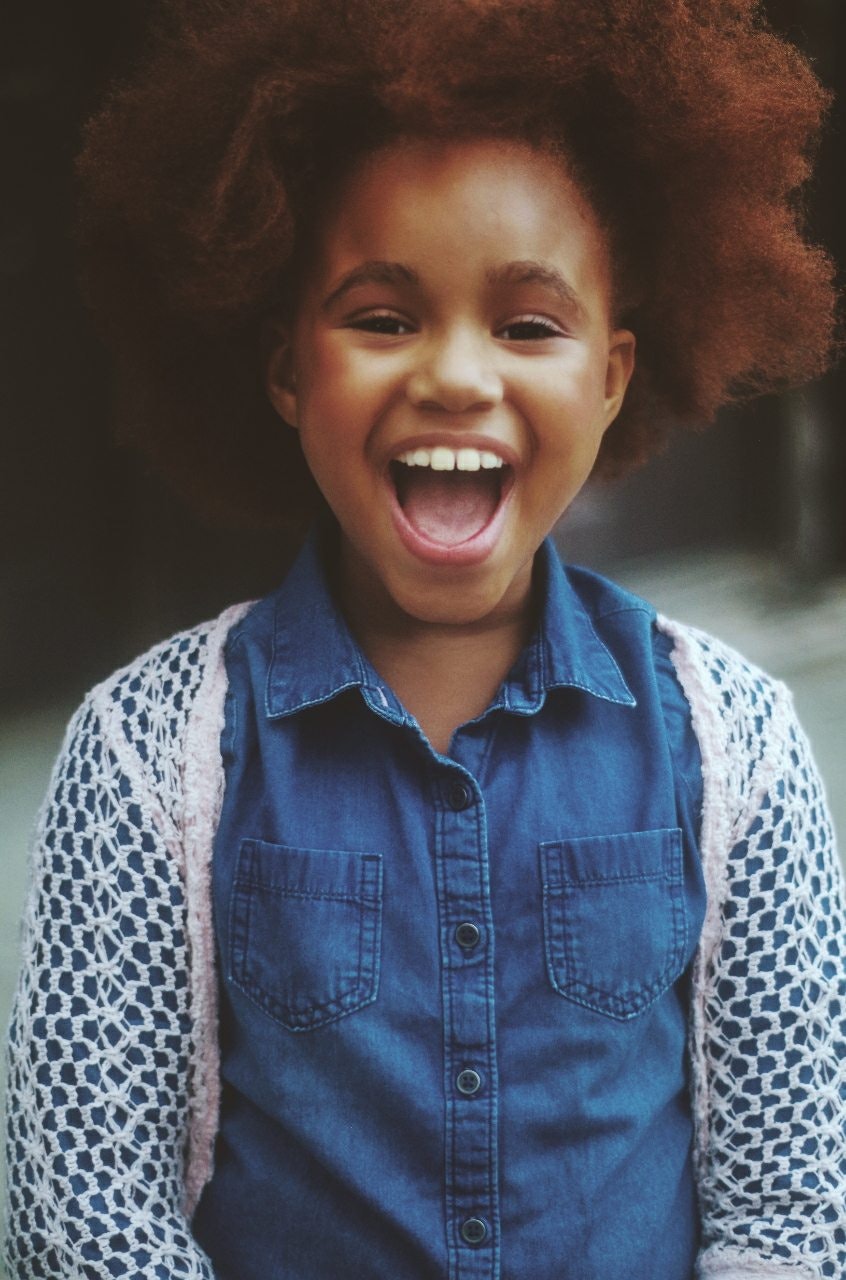 Please contact us if you would like to be considered for our research studies spanning childhood! If you are interested, in the future we will contact you when your family qualifies for a study.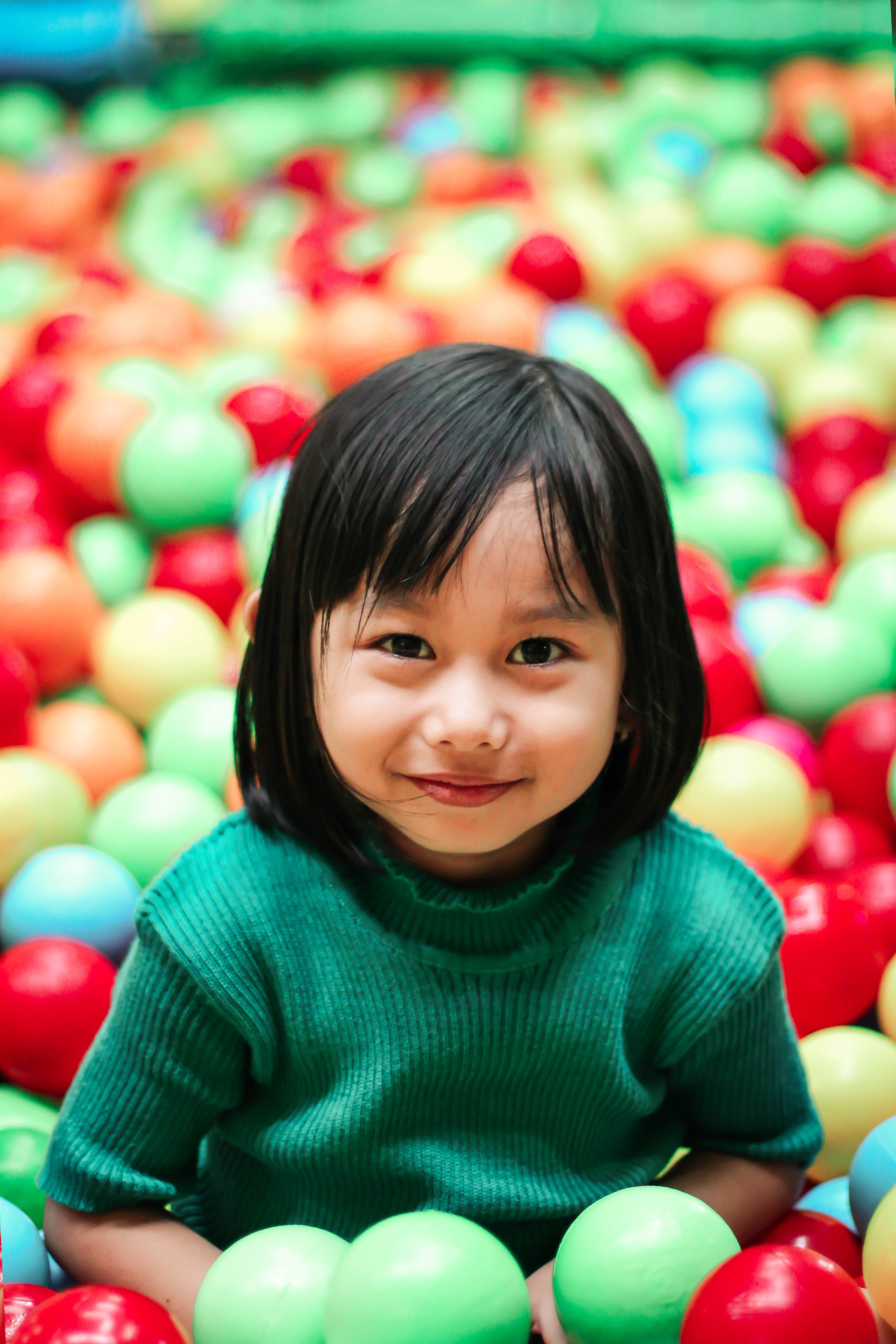 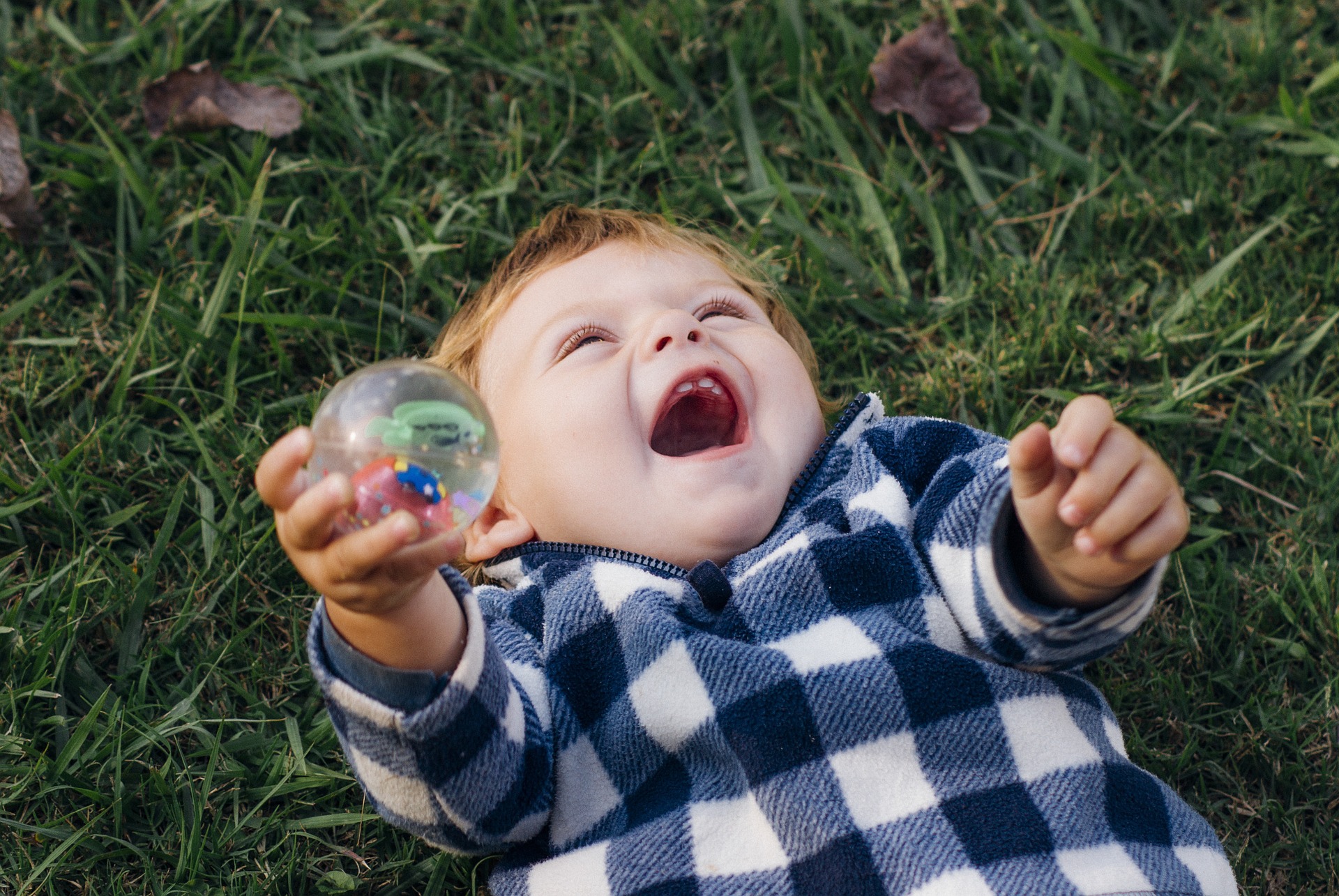 We study social, emotional, language, and cognitive development in youthWe conduct research from birth to age 17Participation typically involves one or two visits to a labGSU DEPARTMENT OF PSYCHOLOGYWant to join?Submit a form on our website: gsuchildresearch.weebly.comContact us!Phone: (404) 413-6332EMAIL: childresearch@gsu.eduFacebook: @gsuchildresearchInstagram: @gsuchildresearch